2016年第1季根據第3/2011號行政法規《殘疾分類分級的評估、登記及發證制度》的規定，社會工作局於2011年起接受「殘疾評估登記證」的申請，並為殘疾程度達到法定評估準則的本澳永久性及非永久性居民發出「殘疾評估登記證」。為支持殘疾人士參與及融入社會生活，本局在各公共部門的共同協作下，於2014年5月推出首階段的「殘疾評估登記證」優惠計劃，獲得28個公共部門積極響應，向持證人提供約60項的服務便利及優惠措施，當中包括：30多項優先服務、20項特別程序或服務、7項費用折扣或豁免等。為了讓優惠內容可涵蓋至殘疾人士的各個生活層面，本局現推出第二階段的優惠計劃，除邀請更多的公共部門參與外，更將參與對象擴展至公共事業機構、非牟利機構及商業機構。本優惠指南刊登了第二階段「殘疾評估登記證」優惠計劃的133個參與單位，合共提供260多項優惠項目，而優惠內容則延伸至殘疾人士的各項日常生活，包括：醫療保健、銀行、酒店、超級市場、電訊、服飾／鞋類、飲食、家居用品、運動用品、電子電腦及嬰兒用品等。未來，本局將持續與社會各界溝通，鼓勵更多單位加入本優惠計劃，以便創設更佳的條件支持殘疾人士康復及融入社會。社會工作局局長容光耀2015年3月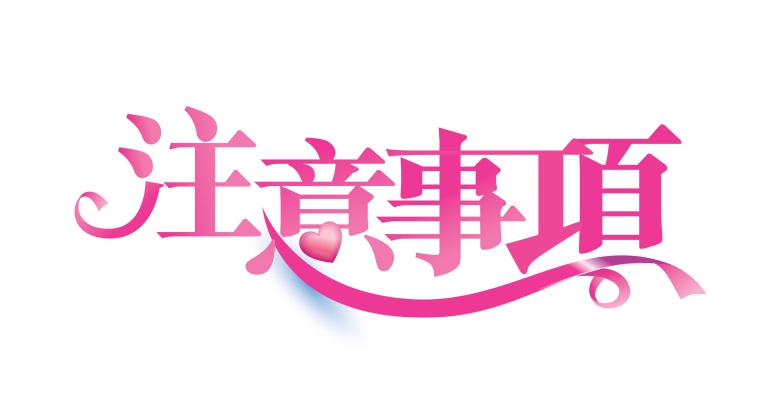 提供優惠的參與單位有權要求持證者出示有效「殘疾評估登記證」，作為享用優惠的憑證。本優惠計劃是一項自願性參與計劃，由參與單位自行決定提供之優惠項目。倘有變更，參與單位除會通知社會工作局外，亦會在提供優惠項目場所之當眼位置張貼有關通告，讓持證者能及時獲得相關資訊，敬請留意。提供優惠的參與單位對優惠條款保有最終的決定權。如欲瞭解最新優惠詳情，請致電向參與單位查詢，或者瀏覽社會工作局網頁www.ias.gov.mo。如有任何查詢，亦可致電8399 7774與社會工作局聯絡。社會工作局保有本優惠指南的最終補充及解釋權。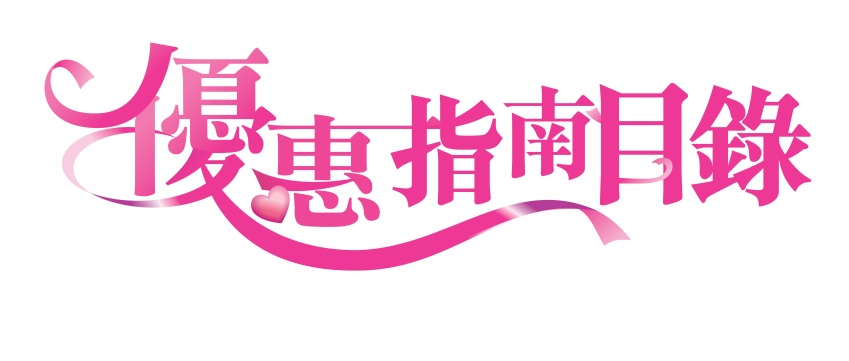 序注意事項優惠項目公共部門（依範野疇排列）行政長官直屬機關行政法務範疇經濟財政範疇保安範疇社會文化範疇運輸工務範疇公共事業機構、非牟利機構、商業機構（依筆劃排列）文具精品手信手錶飾物沖曬影印服飾 / 鞋類美容酒店家居生活教育眼鏡博物館飲食超級市場電力電子電腦電訊電視廣播運輸銀行髮型屋嬰兒用品醫務診所醫療器材藥房 / 保健其他福利項目殘疾津貼免費醫療醫療福利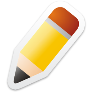 殘疾人士車資優惠計劃「殘疾評估登記證」優惠計劃標誌「殘疾評估登記證」式樣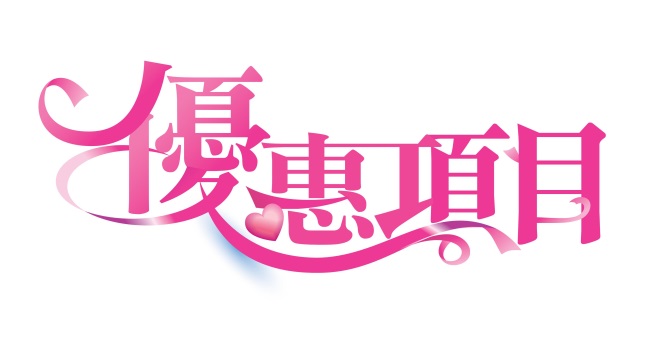 新聞局查詢電話：8396 1205返回分項目錄返回主目錄個人資料保護辦公室查詢電話：2871 6006返回分項目錄返回主目錄澳門基金會查詢電話：8795 0950返回分項目錄返回主目錄行政公職局查詢電話：2835 5200返回分項目錄返回主目錄法務局查詢電話：2856 4225返回分項目錄返回主目錄身份證明局查詢電話：2837 0777返回分項目錄返回主目錄民政總署查詢電話：2833 7676返回分項目錄返回主目錄退休基金會查詢電話：2835 6556返回分項目錄返回主目錄經濟局查詢電話：2856 2622返回分項目錄返回主目錄財政局查詢電話：2833 6886返回分項目錄返回主目錄統計暨普查局查詢電話：8399 5311返回分項目錄返回主目錄勞工事務局查詢電話：（就業廳）8399 9801查詢電話：（職業培訓廳） 2831 0680／2841 0146返回分項目錄返回主目錄消費者委員會查詢電話：8988 9315返回分項目錄返回主目錄澳門金融管理局查詢電話：2856 5071／2856 5072返回分項目錄返回主目錄人力資源辦公室查詢電話：2833 6960返回分項目錄返回主目錄治安警察局查詢電話：（氹仔警務警司處）2882 1047         （第一警務警司處）8597 0530         （第二警務警司處）8981 5380         （第三警務警司處）8790 5636查詢電話：（氹仔警務警司處）2882 1047治安警察局（續）查詢電話：（氹仔警務警司處）2882 1047         （機場警務處）8898 1625查詢電話：（交通廳）2837 4214治安警察局（續）查詢電話：（出入境事務廳）2872 5488治安警察局（續）查詢電話：（情報廳）8981 5552／8981 5561返回分項目錄返回主目錄懲教管理局查詢電話：8896 1280／8896 1283返回分項目錄返回主目錄海關查詢電話：2855 9944返回分項目錄返回主目錄衛生局查詢電話：8390 5000返回分項目錄返回主目錄教育暨青年局查詢電話：2840 1010教育暨青年局（續）查詢電話：2840 1010返回分項目錄返回主目錄文化局查詢電話：（澳門博物館）2835 7911查詢電話：8399 6699查詢電話：2856 7576返回分項目錄返回主目錄旅遊局查詢電話：2831 5566返回分項目錄返回主目錄社會工作局查詢電話：8399 7555／8399 7526查詢電話：2822 1150返回分項目錄返回主目錄體育局查詢電話：（服務熱線）2823 6363查詢電話：（運動醫學中心）2881 0896返回分項目錄返回主目錄高等教育輔助辦公室查詢電話：2834 5403返回分項目錄返回主目錄旅遊學院查詢電話：8506 1370返回分項目錄返回主目錄社會保障基金查詢電話：2853 2850返回分項目錄返回主目錄澳門大學查詢電話：8822 4901返回分項目錄返回主目錄澳門理工學院查詢電話：（招生暨註冊處）8599 6111／8599 6103／8599 6149         （圖書館）8599 6241／8599 6708澳門理工學院（續）查詢電話：（出納處）8599 6130／8599 6102         （招生暨註冊處）8599 6111／8599 6103／8599 6149查詢電話：（總務處）8599 6185返回分項目錄返回主目錄海事及水務局查詢電話：（熱線電話）2855 9922         （海事博物館）2859 5481查詢電話：（熱線電話）2855 9922         （航海學校）2856 3502返回分項目錄返回主目錄郵政局查詢電話：8396 8815查詢電話：（通訊博物館）2871 8063／2871 8570返回分項目錄返回主目錄房屋局查詢電話：2859 4875返回分項目錄返回主目錄電信管理局查詢電話：8396 9171返回分項目錄返回主目錄交通事務局查詢電話：8866 6363返回分項目錄返回主目錄澳門利民會利民坊查詢電話：2848 2342地址：澳門美副將大馬路11-X號高地烏大廈地下A1返回分項目錄返回主目錄致富商業中心查詢電話及地址：（高士德）2830 9818 澳門高士德大馬路47號A豐盛大廈地下（水坑尾）2834 6630 澳門水坑尾街258號百老匯中心閣樓返回分項目錄返回主目錄R車厘哥夫食品（澳門）有限公司查詢電話：（工廠及辦公室）2882 7872地址：澳門祐漢新村第四街50號祐成工業大廈第一期一樓A及B座返回分項目錄返回主目錄十月初五餅家查詢電話：2823 1005地址：澳門十月初五日街117號返回分項目錄返回主目錄咀香園餅家查詢電話：2835 5966地址：澳門新馬路209號返回分項目錄返回主目錄大上海鐘錶有限公司查詢電話：2857 5227地址：（富豪店）澳門羅理基博士大馬路70-106號富豪酒店地下A鋪（凱旋門店）澳門城市日大馬路凱旋門酒店地下4號鋪返回分項目錄返回主目錄世界名錶有限公司查詢電話：2857 5227地址：澳門殷豐素王前地97-A號地下返回分項目錄返回主目錄盛豐珠寶金行查詢電話：2871 2712地址：澳門南灣約翰四世大馬路34號優惠適用於澳門所有分店返回分項目錄返回主目錄新一代 WATCHES查詢電話：28332659地址：澳門賣草地街21號地下返回分項目錄返回主目錄新時代鐘錶行查詢電話及地址：（白朗古）2831 5307 澳門白朗古將軍大馬路9號地下（約翰四世）2828 2201 澳門約翰四世大馬路17號利高大廈，利富大廈地下返回分項目錄返回主目錄東方紅攝影彩色沖印查詢電話：2840 0811地址：澳門祐漢新村第一街47號興隆樓地下返回分項目錄返回主目錄BE-1運動用品查詢電話及地址：2833 6166 澳門荷蘭園大馬路33號地下 2832 2501 澳門伯多祿局長街39號地下 2852 3012 澳門荷蘭園大馬路39號地下 2852 2787 澳門荷蘭園大馬路51號地下 2883 6068 澳門氹仔成都街191號至尊花城地下 2835 4535 澳門水坑尾街333號地下 2856 5602 澳門荷蘭園大馬路69號地下 2841 2533 澳門祐漢新村第八街36號吉祥樓第三期第四座地下AA座 返回分項目錄返回主目錄Be-1 Running Store查詢電話：2856 2028地址：澳門荷蘭園大馬路35至35-D號荷蘭園商業中心地下B舖返回分項目錄返回主目錄CROCS鞋專門店查詢電話：2835 6226地址：澳門板樟堂街16JK號顯利商業中心地下返回分項目錄返回主目錄CONVERSE鞋專門店查詢電話：2832 2526地址：澳門伯多祿局長街1-15號銀座廣場地下T舖返回分項目錄返回主目錄CONVERSE鞋專門店II查詢電話：2855 1000地址：澳門高地烏街23-B號潮福中心地下E座返回分項目錄返回主目錄COLUMBIA運動服裝專門店查詢電話：2832 5321地址：澳門荷蘭園正街1號A地下返回分項目錄返回主目錄HEA年青人便服店查詢電話：2835 5500地址：澳門主教巷6號地下返回分項目錄返回主目錄KHG年青人便服店查詢電話：2838 9339地址：澳門主教巷2號地下返回分項目錄返回主目錄KHG旗艦店查詢電話：2832 3377地址：澳門伯多祿局長街8C號友裕大廈地下返回分項目錄返回主目錄K.Swiss Shop（Macau）查詢電話：2856 5601地址：澳門荷蘭園大馬路67號地下返回分項目錄返回主目錄New Balance Store（Macau）查詢電話：2852 3013地址：澳門荷蘭園大馬路59號地下返回分項目錄返回主目錄PUMA運動服裝專門店查詢電話：2835 3000地址：氹仔威尼斯人渡假村酒店大運河購物中心三樓2207號鋪返回分項目錄返回主目錄Reebok（Macau）查詢電話：2856 2022地址：澳門荷蘭園大馬路35至35-D號荷蘭園商業中心地下A舖返回分項目錄返回主目錄TIMBERLAND運動服裝專門店查詢電話：2835 3228地址：澳門荷蘭園正街3B號地下返回分項目錄返回主目錄Vans concept Shop（Macau）查詢電話：2856 2133地址：澳門荷蘭園大馬路53號N地下返回分項目錄返回主目錄名家企業有限公司查詢電話：28783774地址：澳門新口岸友誼大馬路及孫逸仙大馬路澳門漁人碼頭羅馬及英國館１號舖澳門新口岸友誼大馬路555號澳門置地廣場酒店1樓127-128A舖澳門蒙地卡羅前地203號金沙娛樂場68號G地舖返回分項目錄返回主目錄名將運動用品查詢電話及地址：2830 0228 澳門水坑尾街347號地下2835 3437 澳門荷蘭園大馬路35號荷蘭園商業中心地下C舖返回分項目錄返回主目錄百康專業運動用品查詢電話：2853 5331地址：澳門馬場海邊馬路12號綿繡商場地下A舖返回分項目錄返回主目錄林寶堅尼專門店查詢電話：2878 2276地址：澳門羅理基博士大馬路106號富豪酒店地下返回分項目錄返回主目錄美高運動用品查詢電話及地址：2833 6397 澳門荷蘭園大馬路19號A地下2852 2620 澳門荷蘭園大馬路49A號地下返回分項目錄返回主目錄富田公司查詢電話：2833 2945地址：澳門白馬行25-27號地下返回分項目錄返回主目錄葡京洋服查詢電話：2830 4892地址：澳門新口岸皇朝巴黎街81號地下返回分項目錄返回主目錄摩登佬時裝查詢電話：2833 2888地址：澳門荷蘭園正街21號地下返回分項目錄返回主目錄澳門亞基拉系列美容查詢電話：28389839地址：澳門柯高街3號A裕昌大廈地下AB舖返回分項目錄返回主目錄澳門永恆專業健康美顏創造中心查詢電話：28332555地址：澳門提督馬路123號A地下（紅街市對面）返回分項目錄返回主目錄金麗華酒店查詢電話：（薈景閣咖啡室）8793 3871（金麗軒）8793 3821（乘風廊）8793 3831地址：澳門友誼大馬路956至1110號返回分項目錄返回主目錄皇都酒店查詢電話：2855 2222地址：澳門得勝馬路2號-4號返回分項目錄返回主目錄澳門文華東方酒店查詢電話：8805 8948地址：澳門外港新填海區孫逸仙大馬路返回分項目錄返回主目錄澳門凱旋門酒店查詢電話：（咖啡廳）8860 6141（凱旋廊）8860 6113（凱旋軒）8860 6128地址：澳門新口岸皇朝區城市日大馬路278號返回分項目錄返回主目錄澳門扶康會寶翠中心查詢電話：2840 3988	地址：澳門沙梨頭南街及飛喇士街363, 381及403號寶翠花園利星閣地下返回分項目錄返回主目錄利達家用設備有限公司查詢電話：2857 2008地址：澳門高士德大馬路6號地下返回分項目錄返回主目錄SINOMAX 聖諾盟健康家居用品澳門專門店查詢電話：2825 9096地址：澳門雅廉訪大馬路51號A高雅花園地下B舖澳門新口岸羅馬街80號東南亞商業中心地下AF舖返回分項目錄返回主目錄澳門世邦傢俬建材有限公司查詢電話：2836 5261地址：澳門消防隊巷8-A廣利大廈1，2樓返回分項目錄返回主目錄澳門生產力暨科技轉移中心查詢電話：2878 1313地址：澳門新口岸上海街175號，中華總商會大廈6-7樓澳門生產力暨科技轉移中心（續）返回分項目錄返回主目錄AES專業教育移民（澳洲）服務有限公司查詢電話：2821 1576地址：澳門水坑尾街78號中建商業大廈19樓返回分項目錄返回主目錄韻弦音樂中心查詢電話：2884 0380地址：澳門文第士街7AA號文第士閣地下A舖返回分項目錄返回主目錄盈安視光學中心查詢電話：2832 0038地址：澳門南灣大馬路319-329號昌輝大廈地下A舖返回分項目錄返回主目錄保光視力查詢電話：2852 6622地址：澳門賈伯樂提督街43號C地下返回分項目錄返回主目錄新形象眼鏡查詢電話：2852 7920地址：澳門俾利喇街利暉大廈78號B地下返回分項目錄返回主目錄澳門科學館查詢電話：2888 0822地址：澳門孫逸仙大馬路澳門科學館返回分項目錄返回主目錄澳門弱智人士服務協會心明治小食店查詢電話：2848 1101地址：澳門美副將大馬路11-X高地烏大廈地下A2舖（觀音堂對面）返回分項目錄返回主目錄Sugar Teddy 方糖熊查詢電話：2835 3222地址：澳門高冠街2號錦輝大廈地下B返回分項目錄返回主目錄上海灘菜館查詢電話：2878 0081地址：澳門新口岸北京街54C號及8號怡珍閣1樓（南光百貨內）返回分項目錄返回主目錄中華專業麵包廊查詢電話：2897 5248地址：澳門高樓街35A號地下B鋪返回分項目錄返回主目錄黑沙公園餐廳查詢電話：2888 2297地址：路環黑沙大馬路（黑沙公園）返回分項目錄返回主目錄萬豪軒集團餐飲管理有限公司查詢電話：2870 5656地址：澳門新口岸長崎街35-51B號新華大廈2樓返回分項目錄返回主目錄達榮魚翅湯麵查詢電話：2882 5596地址：氹仔地堡街301號泉福新邨第三座嘉宏閣地下I舖返回分項目錄返回主目錄澳門弱智人士家長協進會虹光軒超級市場查詢電話：2840 3865地址：澳門黑沙環第五街20-22號新美安大廈第二期地下DD,DC鋪返回分項目錄返回主目錄宏基超級市場有限公司查詢電話：2895 2633地址：（通利店）澳門提督馬路16號A通利工業大廈地下（幸運閣店）澳門雅廉訪大馬路68-70B幸運閣地下（百老匯店）澳門水坑尾街234-258號百老滙中心地下返回分項目錄返回主目錄澳門電力股份有限公司查詢電話：2833 9911地址：澳門馬交石炮台馬路澳電大樓氹仔布拉干薩街，至尊花城麗鑽閣，地下Aa舖返回分項目錄返回主目錄新恆萊LED節能有限公司查詢電話：2835 2472地址：澳門福安街73號A地下返回分項目錄返回主目錄潛能電腦查詢電話：2840 0383地址：澳門黑沙環祐漢新村第一街29號祐佳大廈數碼科技城二樓B3A舖返回分項目錄返回主目錄澳門電訊有限公司查詢電話：（服務熱線）6613 0002地址：澳門電訊各門市澳門電訊有限公司（續）查詢電話：（服務熱線）6613 0002地址：（澳門電訊綜合大樓概念店）氹仔拉哥斯街電訊綜合大樓地下（澳門電訊高地烏街旗艦店）澳門高地烏街25號地下澳門電訊有限公司（續）查詢電話：1000地址：澳門電訊各門市澳門電訊有限公司（續）返回分項目錄返回主目錄MTeL電信有限公司查詢電話：123地址：澳門上海街175號中華總商會大廈13樓Ａ-Ｅ座返回分項目錄返回主目錄和記電話（澳門）有限公司查詢電話：1118地址：澳門新口岸冼星海大馬路105號金龍中心8樓3門市和記電話（澳門）有限公司返回分項目錄返回主目錄澳門有線電視股份有限公司查詢電話：2882 2866地址：澳門荷蘭園大馬路77號A地下返回分項目錄返回主目錄澳門新福利公共汽車有限公司查詢電話：2827 1122地址：澳門青洲河邊馬路2號地下返回分項目錄返回主目錄宏益汽車租賃服務有限公司查詢電話：2899 1199地址：澳門提督馬路69-71號地下返回分項目錄返回主目錄大豐銀行股份有限公司查詢電話：2832 2323地址：澳門新口岸宋玉生廣場418號大豐銀行總行大廈「費用豁免」及「其他」的優惠適用於澳門所有分行大豐銀行股份有限公司（續）查詢電話：（寶翠分行）		2855 9437（紅街市分行）	2833 3979（黑沙環分行）	2857 1112（台山分行）		2840 0248（筷子基分行）	2826 0453（祐漢分行）		2843 9720（利添分行）		2851 5922（廣華新邨分行）	2876 4135返回分項目錄返回主目錄中國工商銀行（澳門）股份有限公司查詢電話：8899 5588地址：澳門友誼大馬路555號澳門置地廣場地下008號舖（置地總行）優惠適用於澳門所有分行返回分項目錄返回主目錄中國銀行股份有限公司（澳門分行）查詢電話：888 95566地址：澳門蘇鴉利士博士大馬路中國銀行大廈優惠適用於澳門所有支行返回分項目錄返回主目錄廣發銀行股份有限公司澳門分行查詢電話：2875 0328地址：澳門新口岸宋玉生廣場181-187光輝（集團）商業中心18樓優惠適用於澳門所有支行返回分項目錄返回主目錄華南商業銀行股份有限公司（澳門分行）查詢電話：2875 7136地址：澳門蘇亞利斯博士大馬路澳門財富中心17樓B, C座返回分項目錄返回主目錄Minishop查詢電話：6302 8456地址：澳門雅廉訪東方花園商場內舖AJ店返回分項目錄返回主目錄得意寶寶嬰兒用品專門店有限公司查詢電話：2836 2280地址：澳門連勝街81A號和利大廈地下A座返回分項目錄返回主目錄澳門繁榮促進會第二門診查詢電話：2842 2411地址：澳門黑沙環看台街261-265號威龍花園A鋪地下返回分項目錄返回主目錄澳門工會聯合總會工人醫療所查詢電話及地址：（台山）2840 0290 澳門關閘馬路巴波沙平民新邨A座地下1-8號（美的路分所）2857 2132 澳門美的路主教街7號B地下（下環街分所）2893 3748澳門司打口群興新街8號群興大廈後座M/L（馬黑祐分所）2841 6596澳門祐漢新村第二街40號黃金商場地下E座所有優惠，會因所方的收費調整而有所變動。返回分項目錄返回主目錄泰福馬瀧日間醫院查詢電話：8862 2688地址：澳門威尼斯人渡假村酒店大運河購物中心5樓3013A舖返回分項目錄返回主目錄中醫師梁漢榮醫務所查詢電話：2856 4970地址：澳門荷蘭園正街100號金寶大廈C座地下返回分項目錄返回主目錄西醫李俊仁醫務所查詢電話：6691 5689地址：澳門賈伯樂提督街35號光輝大廈第2座地下G＃星期一至星期六，早上10時至中午12時，下午4時至下午6時；星期日休息＃骨科為主，內科為副返回分項目錄返回主目錄西醫黃仲合診所查詢電話及地址：（青洲）2822 6250 澳門青洲大馬路330號恆發大廈地下（祐漢）2841 2737 澳門祐漢新村第四街58號萬壽樓地下返回分項目錄返回主目錄百齡醫療康復中心查詢電話：2835 3582地址：澳門馬大臣街7-7A號馬寶樓地庫A座返回分項目錄返回主目錄悠生醫療中心查詢電話：2822 8591地址：澳門新口岸冼星海大馬路105號金龍中心6樓L座返回分項目錄返回主目錄德林綜合診所查詢電話：2836 7681地址：澳門柯利維喇街13A號德麗閣地下返回分項目錄返回主目錄曾氏中西醫診療所查詢電話：2859 0441地址：澳門沙瀾仔街25-27號利得大廈地下C及D座返回分項目錄返回主目錄萬信醫療復康中心查詢電話：2850 8425／2875 1782地址：澳門宋玉生廣場411-417號皇朝廣場6樓P座萬信醫療復康中心（續）返回分項目錄返回主目錄劉弋雲牙科醫生查詢電話：2836 2263地址：澳門若翰亞美打街6號麗晶閣1樓B座返回分項目錄返回主目錄優悅牙科護理中心查詢電話：2837 3266地址：澳門商業大馬路251A-301號友邦廣場19樓1907室返回分項目錄返回主目錄東方X光檢驗中心有限公司查詢電話及地址：（建興龍廣場）2878 3028 澳門宋玉生廣場258號建興龍廣場8樓I，J，K座（沙嘉都喇街）2836 9552澳門沙嘉都喇街76號B地下返回分項目錄返回主目錄澳門X光室有限公司查詢電話及地址：（高士德）2852 6190澳門高士德大馬路15-19號利群大廈地下C座（南灣）2837 2283澳門南灣大馬路401-415號中國法律大廈1樓C座返回分項目錄返回主目錄峰力（澳門）聽覺言語中心查詢電話：2835 1018（短信／微信／WhatsApp）6261 0671地址：澳門聖安多尼堂區連勝街2-F號（白鴿巢佳景樂園斜對面）返回分項目錄返回主目錄唯聽澳門聽覺及言語中心查詢電話：2853 3530地址：澳門美副將大馬路5C翡翠園第二座地下返回分項目錄返回主目錄智聽（澳門）聽覺中心查詢電話：2834 6682地址：澳門東望洋新街212號定威大廈地下A座地舖（山頂醫院巴士站斜對面）返回分項目錄返回主目錄忠誠藥房查詢電話及地址：（新建業店）2878 8113澳門賈羅布大馬路30號新建業商業中心O座地下及閣仔（葡京酒店側）（星際分店）2883 8777澳門倫斯泰特大馬路402號皇朝廣場AY座地下及一樓（星際酒店側）（富豪分店）2828 8628澳門羅理基博士大馬路124號興富閣地下D座（富豪酒店側）（凱旋門分店）2893 3118澳門科英布拉街412號光輝苑（光輝商業中心）地下B座（凱旋門酒店側）（金蓮花分店）2822 3392澳門友誼大馬路1141號遠洋嘉園地下C座（華都酒店側）返回分項目錄返回主目錄忠信藥房查詢電話：2872 3778地址： 澳門友誼大馬路361-E號怡安閣地下J座（總統酒店側）返回分項目錄返回主目錄振興藥房查詢電話及地址：（新馬路店）2857 2888 澳門新馬路215號地下（II水坑尾分店）2833 0773澳門水坑尾街106號地下連閣樓（III沙梨頭分店）2895 1003澳門沙梨頭海邊街36-B號E舖地下連閣仔（IV營地街分店）2835 6762澳門營地大街66號發財大廈A座地下及閣樓（V東望洋分店）2835 3182澳門東望洋新街170號東泰大廈地下A座（VI關閘馬路分店）2848 2108澳門亞馬喇土腰（關閘馬路）66、68、70號江南大廈（第一、二、三座）E座地下及地庫「費用折扣」和「優先服務」的優惠適用於澳門所有分店。振興藥房（續）查詢電話：（V東望洋分店）2835 3182地址：澳門東望洋新街170號東泰大廈地下A座返回分項目錄返回主目錄新永利藥房查詢電話：2828 8282地址： 澳門城市日大馬路186號金苑大廈Y舖地下及二樓（美高梅大屏幕對面）返回分項目錄返回主目錄合興蟲草燕窩有限公司查詢電話：2857 3895地址： 澳門板樟堂前地米糙巷14號地下返回分項目錄返回主目錄國泰參茸燕窩海味行查詢電話：2857 3136 / 2892 2843地址： 澳門營地大街72號B舖地下返回分項目錄返回主目錄華燕莊查詢電話及地址：（清平直街店）2893 8363 澳門清平直街5至7號地下（倫斯泰特店）2872 3505 澳門倫斯泰特大馬路334號獲多利大厦AP舖（營地大街店）2837 1397 澳門營地大街43號返回分項目錄返回主目錄德誠參茸燕窩有限公司查詢電話：2852 6601地址：澳門北京街391-F怡山商場地下AL舖返回分項目錄返回主目錄休閒寵物店查詢電話：2822 2000地址： 澳門渡船街66號地下返回分項目錄返回主目錄百式汽車精品查詢電話：6662 5198地址：澳門祐漢新村第八街8號康泰樓地下56號舖返回分項目錄返回主目錄運通電池汽車用品查詢電話：2855 0018 / 6688 1435地址：澳門美副將大馬路21號A地下返回分項目錄返回主目錄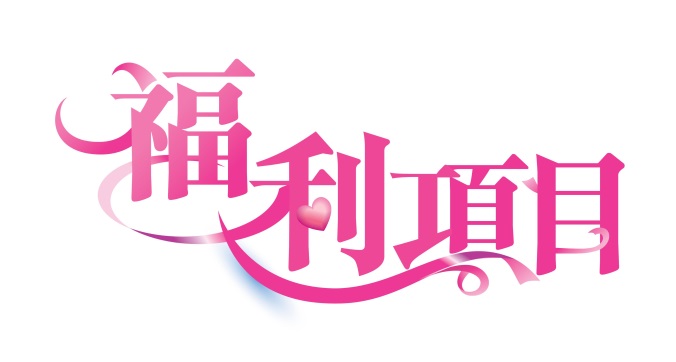 殘疾津貼查詢電話：2836 7878返回分項目錄返回主目錄免費醫療查詢電話：8390 5000返回分項目錄返回主目錄醫療福利查詢電話：（鏡湖醫院住院處）	8295 0101（急診）				8295 0133（第二門診）			8295 8111（氹仔醫療中心急診）	8295 4001醫療福利（續）查詢電話及地址：（台山）2840 0290 澳門關閘馬路巴波沙平民新邨A座地下1-8號
（美的路分所）2857 2132 澳門美的路主教街7號B地下
（下環街分所）2893 3748 澳門司打口群興新街8號群興大廈後座M/L醫療福利（續）查詢電話及地址：（黑沙環）2841 3880　澳門馬場海邊馬路73-97號麗華新村（第二座）（筷子基）2826 5731　澳門和樂大馬路109L-109M號宏建大廈第七座地下D座醫療福利（續）查詢電話：2826 1727地址：澳門筷子基蘭花前地278及284號信和廣場地下N及T舖醫療福利（續）查詢電話：2852 2251地址：澳門沙嘉都喇賈伯麗街31號地下返回分項目錄返回主目錄殘疾人士車資優惠計劃查詢電話：（交通事務局）8866 6363　　　　 （澳門通）2872 7688 返回分項目錄返回主目錄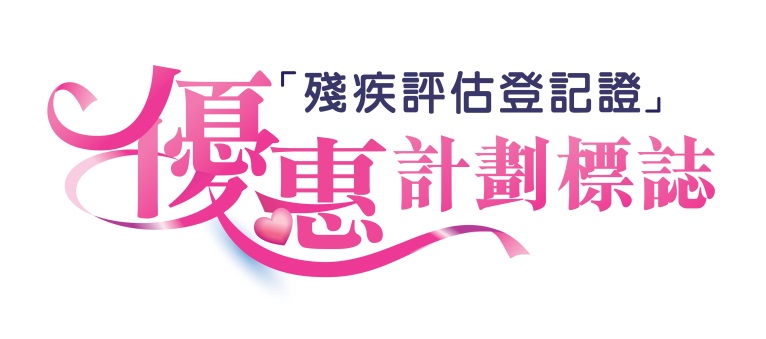 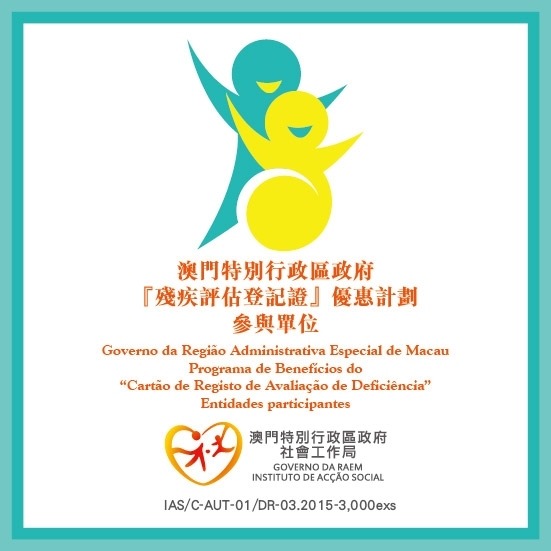 註：本優惠計劃的參與單位，會於提供優惠項目場所張貼本計劃的標誌，以供識別。返回分項目錄返回主目錄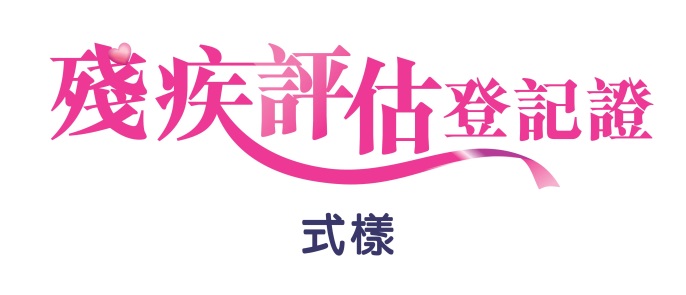 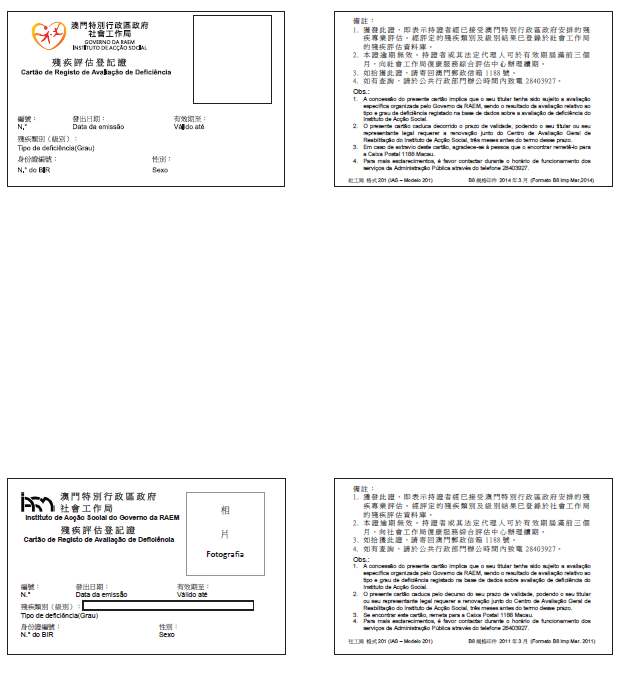 返回分項目錄返回主目錄新聞局個人資料保護辦公室澳門基金會行政公職局法務局身份證明局民政總署退休基金會經濟局財政局統計暨普查局勞工事務局消費者委員會澳門金融管理局人力資源辦公室治安警察局懲教管理局海關衛生局教育暨青年局文化局旅遊局社會工作局  體育局高等教育輔助辦公室旅遊學院社會保障基金澳門大學澳門理工學院海事及水務局郵政局房屋局電信管理局交通事務局澳門利民會 - 利民坊致富商業中心R車厘哥夫食品（澳門）有限公司十月初五餅家咀香園餅家大上海鐘錶有限公司世界名錶有限公司盛豐珠寶金行新一代 WATCHES新時代鐘錶行東方紅攝影彩色沖印BE-1運動用品Be-1 Running StoreCROCS鞋專門店CONVERSE鞋專門店CONVERSE鞋專門店IICOLUMBIA運動服裝專門店HEA年青人便服店KHG年青人便服店KHG旗艦店K.Swiss Shop（Macau）New Balance Store（Macau）PUMA運動服裝專門店Reebok（Macau）TIMBERLAND運動服裝專門店Vans concept Shop（Macau）名家企業有限公司名將運動用品百康專業運動用品林寶堅尼專門店美高運動用品富田公司葡京洋服摩登佬時裝澳門亞基拉系列美容澳門永恆專業健康美顏創造中心金麗華酒店皇都酒店澳門文華東方酒店澳門凱旋門酒店澳門扶康會 - 寶翠中心利達家用設備有限公司SINOMAX 聖諾盟健康家居用品澳門專門店澳門世邦傢俬建材有限公司澳門生產力暨科技轉移中心AES專業教育移民（澳洲）服務有限公司韻弦音樂中心盈安視光學中心保光視力新形象眼鏡澳門科學館澳門弱智人士服務協會 - 心明治小食店Sugar Teddy 方糖熊上海灘菜館中華專業麵包廊黑沙公園餐廳萬豪軒集團餐飲管理有限公司達榮魚翅湯麵澳門弱智人士家長協進會 - 虹光軒超級市場宏基超級市場有限公司澳門電力股份有限公司新恆萊LED節能有限公司潛能電腦澳門電訊有限公司MTeL電信有限公司和記電話（澳門）有限公司澳門有線電視股份有限公司澳門新福利公共汽車有限公司宏益汽車租賃服務有限公司大豐銀行股份有限公司中國工商銀行（澳門）股份有限公司中國銀行股份有限公司（澳門分行）廣發銀行股份有限公司澳門分行華南商業銀行股份有限公司（澳門分行）Minishop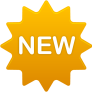 得意寶寶嬰兒用品專門店有限公司澳門繁榮促進會第二門診澳門工會聯合總會工人醫療所泰福馬瀧日間醫院中醫師梁漢榮醫務所西醫李俊仁醫務所西醫黃仲合診所百齡醫療康復中心悠生醫療中心德林綜合診所曾氏中西醫診療所萬信醫療復康中心劉弋雲牙科醫生優悅牙科護理中心東方X光檢驗中心有限公司澳門X光室有限公司峰力（澳門）聽覺言語中心唯聽澳門聽覺及言語中心智聽（澳門）聽覺中心忠誠藥房忠信藥房振興藥房新永利藥房合興蟲草燕窩有限公司國泰參茸燕窩海味行華燕莊德誠參茸燕窩有限公司休閒寵物店百式汽車精品運通電池汽車用品優惠項目：優先服務優惠內容：持證者親臨局方辦理「通訊員登記」、「定期刊物登記」及「報刊／編印／新聞通訊企業之所有權實體登記」的申請手續，可獲優先處理。優惠項目：優先服務優惠內容：持證者親臨辦公室，可獲優先接待服務。優惠項目：優先服務優惠內容：持證者親臨資助申請服務櫃台作諮詢服務或辦理資助申請手續，可獲優先處理。優惠項目：特別程序優惠內容：在符合會方申請資助的相關規定及原則的持證者，可委託他人辦理資助申請手續。優惠項目：特別服務優惠內容：可獲提供預約服務，以安排專人到戶為持證者辦理資助手續（註）。
註：必須於提出申請或接受到戶服務時，出示「殘疾評估登記證」。優惠項目：特別程序優惠內容：持證者且為公職福利處會員或公務員，於公職福利處申請服務時，可獲優先接待及特別程序處理其申請。優惠項目：優先服務優惠內容：持證者於登記公證機關申請服務，在取籌後無需排隊，由工作人員安排直接到指定櫃台辦理手續。註：登記公證機關包括：●公共行政大樓一至三樓：商業及動產登記局、民事登記局及物業登記局、第二公證署；●仁慈堂第一公證署；●海島公證署；●於政府綜合服務大樓地下登記及公證櫃台。優惠項目：特別服務優惠內容：持證者若無法親臨公證署或民事登記局，公證署公證員或民事登記局登記官會因應具體情況作個別審批，提供外勤服務。優惠項目：費用豁免優惠內容：持證者因無經濟能力支付辦證費用，可向局方提出豁免相關費用的申請（註）。註：須出示「殘疾評估登記證」正本及以書面聲明其無經濟能力支付相關費用。優惠項目：優先服務優惠內容：持證者到局方辦理服務，可獲優先接待服務。優惠項目：費用豁免優惠內容：●持證者可獲大熊貓館當天免費入場門票乙張。
●持證者可獲松山登山纜車當天免費來回門票乙套，而一名陪同人亦可獲相同的豁免優惠。優惠項目：優先服務優惠內容：●持證的視障人士於署方轄下台山活動中心，可獲優先登記辦理預約或使用電話預約服務，以使用中心內設有可供視障人士使用之軟件的電腦。
●持證者於綜合服務中心及各區市民服務中心可獲優先輪候、優先座位及優先辦理的服務。優惠項目：優先服務優惠內容：持證者親臨查詢及申請服務，可獲優先接待服務。優惠項目：優先服務優惠內容：持證者親臨局方位於國際銀行大廈2、3樓及政府綜合服務大樓的對外服務櫃位，可獲優先接待服務。優惠項目：優先服務優惠內容：●持證者於財政局大樓、局方設於氹仔接待中心的服務點：向局方公關人員出示「殘疾評估登記證」，公關人員便會帶領前往辦理所需的手續。●持證者於政府綜合服務大樓的服務點：向大樓公關人員出示「殘疾評估登記證」，大樓公關人員將發出“優先籌”或帶領前往局方的稅務接待櫃位。●持證者於龍成大廈服務點：只需直接向局方櫃位人員出示「殘疾評估登記證」，便可獲優先接待服務。優惠項目：特別服務優惠內容：行動不便的持證者親臨財政局大樓，局方可安排工作人員於地下大堂協助辦理相關手續。優惠項目：優先服務優惠內容：持證者親臨局方申請或查詢資料，可獲優先接待服務。優惠項目：優先服務及特別服務優惠內容：持證者使用「求職登記」服務，可獲優先接待服務，有需要者亦可獲局方安排工作人員協助填寫求職登記表格。優惠項目：特別程序優惠內容：首次「求職登記」已遞交「殘疾評估登記證」副本者，在申請求職登記續期時，除可親臨或透過電話辦理外，亦可以手機短訊方式辦理之。只需將澳門居民身份證號碼、姓名及手機號碼等發送至6632 9329，局方在核實資料無誤後，會隨即以短訊方式回覆接納有關續期。優惠項目：優先服務優惠內容：持證者就職業培訓課程及職業技能測試的查詢，以及辦理報讀、報考、註冊及領取證書等手續，可獲優先接待服務。優惠項目：優先服務優惠內容：持證者親臨申請服務，於排隊系統提取優先籌，可獲優先接待服務。優惠項目：優先服務優惠內容：持證者親臨使用局方提供的服務設施，可獲優先接待服務。優惠項目：優先服務優惠內容：持證者親臨辦公室辦理外地僱員申請服務，在取籌後無需排隊，由工作人員安排直接到指定櫃台辦理手續。優惠項目：優先服務優惠內容：在非緊急及同等情況下，持證者的報案、申請安裝警鐘或繳納罰款等行政手續，於各警務警司處可獲優先處理。優惠項目：優先服務優惠內容：●持證者於海島警務廳，可獲優先辦理報案手續。
●持證者於氹仔警務警司處報案，可獲優先接待服務，門口站崗的警員會作出指示，以進入接待處辦理報案手續。優惠項目：特別服務優惠內容：●駕車的持證者於氹仔警務警司處報案，可停泊於該警司處大樓內之停車場，並經指示進入接待處辦理報案手續。
●駕車的持證者於機場警務處報案，可因應實際情況，獲安排停泊車位。優惠項目：優先服務優惠內容：持證者於交通廳，可獲優先處理繳納罰款手續。優惠項目：優先服務優惠內容：出入境事務廳之外國人事務警司處、外地勞工事務警司處及居民事務警司處，設有專用櫃位，以便持證者辦理證件。優惠項目：專用通道優惠內容：出入境事務廳的各邊境口岸之出入境大堂，設有「傷殘、65歲或以上人士專用通道」，並可由一名成年人士陪同使用（未成年親友則不限）。另設殘疾人士之自助過關通道（通道上有明確標示）。優惠項目：優先服務優惠內容：●持證者於情報廳槍械暨彈藥科，可獲優先接待以處理槍牌的申請和續期，煙花或火藥之出入口申請手續。
●持證者於情報廳私人保安企業科，可獲優先接待及辦理私人保安公司或自體防禦的執照手續。
●持證者於情報廳監察暨記錄科，可獲優先接待及辦理遺體搬遷和火化的申請手續。優惠項目：優先服務優惠內容：持證者親臨澳門監獄或獄方轄下服務諮詢中心，辦理在獄證明書、探訪許可證、視像探訪服務、預約與社工會面服務之申請，可獲優先接待服務。優惠項目：優先服務優惠內容：持證者來訪海關，可獲優先接待服務，包括優先使用車位。優惠項目：豁免醫療報告費用優惠內容：持證者出示證明（註），顯示申請醫療報告用作申請社會工作局「殘疾評估登記證」之用途，可獲豁免繳付醫療報告費用。
註：社會工作局發出的殘疾評估預約通知信、「殘疾評估登記證」續期申請回條、未能成功申請殘疾評估信函、殘疾評估補交資料信函、重審補交資料信函。 優惠項目：費用折扣優惠內容：●持證者親臨或委託他人辦理報讀局方轄下中心的興趣班及課程，可享優惠或豁免課程費用（註）。
註：有關優惠或豁免金額，按課程性質而定，材料費不提供優惠或豁免。
●持證者使用駿菁活動中心保齡球場設施可享半價優惠。
●持證者惠顧成人教育中心的咖啡吧，可享8折優惠。優惠項目：優先服務及特別程序優惠內容：持證者親臨或授權他人辦理局方各項申請（包括報名手續及設施使用），可獲優先服務。優惠項目：特別程序優惠內容：持證者在借還局方轄下圖書室資料（註1）時，可選擇親臨或委託他人（註2）到局方任一圖書室辦理借領及歸還圖書室資料手續。
註：
1. 教育資源中心圖書館只開放給教學人員、學校專職人員、教育機構及社會服務機構的人員使用。
2. 持證者需於首次登記時同時填妥登記表格內的委託書，方可授權他人代辦有關借用手續。優惠項目：特別服務優惠內容：●持證者借用教育心理輔導暨特殊教育中心不屬於資格限制的輔具，每次可借用一個月，期滿後可續借一次。
●持證學生若未評為有特殊教育需要，可直接透過教育心理輔導暨特殊教育中心，預約與專業人員進行面談。優惠項目：費用折扣優惠內容：持證者可享澳門博物館入場門票每張澳門幣8元（原價澳門幣15元）的折扣優惠。優惠項目：費用折扣優惠內容：持證者購買「澳門國際音樂節」及「澳門藝術節」門票可享7折優惠，並同時適用於指定期限的6折早購優惠（註）。
註：持證者每場只限購買一張優惠門票。優惠項目：優先服務優惠內容：持證者在局方轄下各圖書館優先享用申請及領取讀者證，以及借還圖書服務。優惠項目：優先服務優惠內容：持證者可獲諮詢櫃枱優先接待服務。優惠項目：優先服務及特別程序優惠內容：持證者親臨或委託他人辦理（註）局方視聽中心的圖書證申請、借閱及交還圖書手續，可獲優先接待服務。
註：
1. 委託他人代辦上述服務時，受託人必須出示其身份證明文件及委託人的「殘疾評估登記證」副本。
2. 如申請辦理圖書證者，必須同時遞交已填妥的申請表格，以及章程內所指定的其他文件。優惠項目：優先服務優惠內容：持證者親臨局方轄下各社會工作中心（註），可獲優先接待服務。
註：包括家庭輔導辦公室、聖安多尼堂及望德堂區社會工作中心、風順堂及大堂區社會工作中心、氹仔及路環社會工作中心、花地瑪堂區社會工作中心、青洲區社會工作中心。優惠項目：優先服務優惠內容：透過澳門特殊奧運會、中國澳門殘疾人奧委會暨傷殘人士文娛暨體育總會及澳門聾人體育會，向局方租借場地，將因應每個活動的實際情況而在有關場地預約及使用上作優先處理的考慮。優惠項目：優先服務優惠內容：凡澳門特殊奧運會、中國澳門殘疾人奧委會暨傷殘人士文娛暨體育總會及澳門聾人體育會認可的運動員（需持有運動員證或相關證明），或經衛生局轉介的持證者，於運動醫學中心可享優先預約及使用相關服務。優惠項目：優先服務優惠內容：持證者親臨辦公室及轄下的大學生中心查詢、報名、遞交或領取文件，可獲優先接待服務。優惠項目：優先服務優惠內容：持證者於學院技術暨學術輔助部，可獲查詢課程、登記或報名等優先處理服務（註）。
註：若課程報名及錄取方式以“先到先得”方式進行，則不適用於此。優惠項目：特別服務優惠內容：持證者參與學院課程、活動或使用相關服務等，可提前一個工作天向學院申請預留車位服務。優惠項目：優先服務優惠內容：持證者親臨社會保障基金望德堂區辦事處或黑沙環政府綜合服務大樓1樓社會保障及就業專區，就有關社會保障制度及公積金個人帳戶進行諮詢或申請，在出示「殘疾評估登記證」後，可獲優先接待服務。優惠項目：優先服務優惠內容：●持證學生租借校園儲物箱，可優先選擇。
●持證學生可獲優先辦理持續進修中心的櫃枱服務。優惠項目：特別服務優惠內容：●持證學生於圖書館借書，可於櫃枱要求圖書館人員代為尋找並取用書籍。
●澳門大學學生事務部備有電子放大器及視障電腦軟件，供持證的視障學生借用。優惠項目：優先服務及特別服務優惠內容：●持證學生親臨或委託他人（註1）到招生暨註冊處辦理補考申請，或借還畢業袍／披肩／帽的手續，可獲優先處理。
●持證之圖書館讀者（註2）可獲圖書館優先接待服務，並可要求圖書館工作人員代為尋找書籍資料。
註：
1. 委託他人代辦上述服務時，受託人必須遞交委託人簽署的委託書，雙方證件副本及已填妥的申請表格。
2. 持證者須同時持有由院方圖書館發出的有效閱覽證或借書證。優惠項目：優先服務優惠內容：●持證學生親臨學院的出納櫃台繳費或諮詢，可獲優先接待服務。
●持證學生親臨招生暨註冊處接待櫃台查詢、辦理申請（如：申請合理缺課），或領取已於網上申請各種證明（如：在學證明、成績單等），可獲優先接待服務。
●持證學生辦理註冊時，倘備妥所需文件，並符合入學條件，於招生暨註冊處可獲優先辦理入學手續。優惠項目：特別服務優惠內容：持證者到訪期間，可獲提供免費車位。優惠項目：優先服務優惠內容：持證者親臨海事博物館申請服務、查詢或預約查閱圖書等，可獲優先接待服務。優惠項目：優先服務優惠內容：持證者親臨航海學校查詢或查閱圖書，可獲優先接待服務。優惠項目：費用豁免優惠內容：豁免以海郵方式投寄7公斤以下之盲人郵件（函件）（註）郵費。
註：盲人郵件（函件）之郵費豁免和重量限制是根據訓令第441/99/M號《郵政函件公共服務規章》第33條b）項及第62/2005號行政命令所載而訂定。而有關盲人郵件（函件）之定義及其他投寄規定請參考2013年「萬國郵政聯盟」，《函件細則最後議定》，第4章第RL126條第5項之描述，目的地只限於在國際公約上沒有作出保留的郵政經營者。優惠項目：費用折扣優惠內容：持證者可享門票半價優惠（註）。
註：
1. 須出示「殘疾評估登記證」正本，方可享受優惠。
2. 優惠將不適用於按組別的入場收費或者其他未列明的項目。優惠項目：優先服務優惠內容：持證者於社會房屋及經濟房屋的申請開展期間，可輪候關愛隊，以作優先處理。優惠項目：優先服務優惠內容：持證者可獲優先接待服務。優惠項目：優先服務優惠內容：持證者可獲櫃位優先接待服務。優惠項目：費用折扣優惠內容：惠顧滿澳門幣100元或以上，可獲9折優惠。優惠項目：費用折扣優惠內容：惠顧正價貨品滿澳門幣100元或以上，可獲95折優惠。優惠項目：費用折扣優惠內容：惠顧曲奇系列、蛋卷系列及紐結糖等產品，可獲85折優惠（註）。註：優惠僅適用於澳門所有分店。優惠項目：費用折扣優惠內容：凡惠顧可獲85折優惠。優惠項目：費用折扣優惠內容：惠顧正價產品，可獲9折優惠（註）。註：1. 優惠不適用於煙、酒、喜餅、罐頭及特價品。2. 優惠僅適用於澳門所有分店（不含澳門分銷處）。優惠項目：費用豁免優惠內容：惠顧黃／白金產品，免收佣金及工費費用。優惠項目：費用折扣優惠內容：惠顧鑽飾產品，可獲85折優惠。優惠項目：費用豁免優惠內容：惠顧黃／白金產品，免收佣金及工費費用。優惠項目：費用折扣優惠內容：惠顧鑽飾產品，可獲85折優惠。優惠項目：費用豁免優惠內容：免收佣金費用。優惠項目：費用折扣優惠內容：●惠顧彩寶、鑽石、珍珠、翡翠，可獲折扣優惠。
●惠顧足金類產品，可獲工費特別優惠。優惠項目：優先服務優惠內容：●可優先付款。
●可獲得櫃檯優先接待服務。．優惠項目：優先服務優惠內容：●可優先付款。●可獲得櫃檯優先接待服務。優惠項目：費用折扣優惠內容：惠顧滿澳門幣1000元或以上，可獲95折優惠。優惠項目：費用折扣優惠內容：惠顧沖曬證件相片，可獲8折優惠。優惠項目：費用折扣優惠內容：惠顧正價貨品，可獲9折優惠（註）。
註：優惠不適用於個別牌子的產品及其他牌子的特別版產品。優惠項目：費用折扣優惠內容：惠顧正價貨品，可獲9折優惠（註）。
註：優惠不適用於個別牌子的產品及其他牌子的特別版產品。優惠項目：費用折扣優惠內容：惠顧正價貨品，可獲95折優惠（註）。
註：優惠不適用於個別牌子的產品。優惠項目：費用折扣優惠內容：惠顧正價貨品，可獲95折優惠（註）。
註：優惠不適用於個別牌子的產品。優惠項目：費用折扣優惠內容：惠顧正價貨品，可獲95折優惠（註）。
註：優惠不適用於個別牌子的產品。優惠項目：費用折扣優惠內容：惠顧正價貨品，可獲95折優惠（註）。
註：優惠不適用於個別牌子的產品。優惠項目：費用折扣優惠內容：惠顧正價貨品，可獲95折優惠（註）。
註：優惠不適用於個別牌子的產品。優惠項目：費用折扣優惠內容：惠顧正價貨品，可獲95折優惠（註）。
註：優惠不適用於個別牌子的產品。優惠項目：費用折扣優惠內容：惠顧正價貨品，可獲95折優惠（註）。註：優惠不適用於個別牌子的產品。優惠項目：費用折扣優惠內容：惠顧正價貨品，可獲9折優惠（註）。
註：優惠不適用於特別版產品。優惠項目：費用折扣優惠內容：惠顧正價貨品，可獲9折優惠（註）。
註：優惠不適用於特別版產品。優惠項目：費用折扣優惠內容：惠顧正價貨品，可獲95折優惠（註）。
註：優惠不適用於個別牌子的產品。優惠項目：費用折扣優惠內容：惠顧正價貨品，可獲9折優惠（註）。
註：優惠不適用於特別版產品。優惠項目：費用折扣優惠內容：惠顧正價貨品，可獲95折優惠（註）。
註：優惠不適用於個別牌子的產品。優惠項目：費用折扣優惠內容：惠顧正價貨品，可獲9折優惠（註）。
註：優惠不適用於特別版產品。優惠項目：費用折扣優惠內容：惠顧正價貨品，可獲85折優惠。優惠項目：費用折扣優惠內容：惠顧正價貨品，可獲9折優惠（註）。
註：優惠不適用於個別牌子的產品及其他牌子的特別版產品。優惠項目：費用折扣優惠內容：惠顧滿澳門幣100元或以上，可獲9折優惠。優惠項目：優先服務優惠內容：●可優先付款。
●可獲得櫃檯優先接待服務。優惠項目：費用折扣優惠內容：惠顧正價貨品，可獲95折優惠（註）。
註：優惠不適用於個別牌子的產品。優惠項目：費用折扣優惠內容：惠顧正價貨品，可獲9折優惠（註）。
註：優惠不適用於個別牌子的產品及其他牌子的特別版產品。優惠項目：費用折扣優惠內容：惠顧指定正價鞋類貨品，可獲9折優惠。優惠項目：費用折扣優惠內容：惠顧正價貨品，可獲95折優惠（註）。
註：優惠不適用於個別牌子的產品。優惠項目：費用折扣優惠內容：惠顧正價貨品，可獲95折優惠（註）。
註：優惠不適用於個別牌子的產品。優惠項目：費用折扣優惠內容：惠顧滿澳門幣200元或以上，可獲8折優惠。優惠項目：優先服務優惠內容：●可優先付款。
●可獲得櫃檯優先接待服務。優惠項目：其他優惠內容：惠顧會員套票，可獲額外回贈10%起的套票優惠。優惠項目：費用折扣優惠內容：惠顧薈景閣咖啡室、金麗軒及乘風廊，可獲9折優惠（註）。

註：
條款及細則：
1. 客人必須於結賬前出示有效的「殘疾評估登記證」。
2. 優惠不適用於澳門格蘭披治大賽車期間、公眾假期及其前夕、節日及其前夕。
3. 優惠不適用於優惠套餐、宴會及會議。
4. 不可與其他推廣優惠、折扣或現金券同時使用。
5. 需提前預訂，並視乎供應情況而定。
6. 優惠只適用於1檯最多12人之惠顧。
7. 需按原價收取10%服務費及茶芥（倘適用）。
8. 如因餐廳裝修、婚宴或私人宴會而導致的臨時關閉，金麗華酒店將保留有關權利，恕不另行通知。
9. 如有任何爭議，金麗華酒店將保留最終決定權。優惠項目：費用折扣優惠內容：惠顧梓園上海菜館、花道葡萄牙餐廳及大堂酒廊，可獲9折優惠（註）。

註：
條款及細則：
1. 客人必須於結賬前出示有效的「殘疾評估登記證」。
2. 不可轉讓，僅對所示的優惠有效，不可兌換現金。
3. 不可與其他優惠同時使用。
4. 優惠不適用於花道葡萄牙餐廳的美食節自助餐、梓園上海菜館的貴賓房。
5. 優惠不適用公眾假期及酒店指定的特別日子。
6. 優惠均不適用於宴會及特別推廣項目。
7. 優惠不適用於酒類飲品（大堂酒廊除外）。
8. 如有任何爭議，皇都酒店將保留最終決定權。優惠項目：費用折扣優惠內容：惠顧澳門文華東方餅店，可獲9折優惠（註）。註：優惠適用於購買生日蛋糕、麵包及西餅；不包括節日禮品及特別推廣的產品。優惠項目：優先服務優惠內容：●可優先付款。
●可獲得櫃檯優先接待服務。優惠項目：費用折扣優惠內容：●惠顧咖啡廳，可獲自助餐「三人同行，一人免費」優惠（註1）。●惠顧凱旋廊，以澳門幣400元購買法國香皮寶利白干白葡萄酒（Maison Champy Pouilly Fuisse AOC），可獲「買一送一」優惠（註2）。●惠顧凱旋軒，午市可獲9折優惠，晚市可獲8折優惠（註3）。註：條款及細則：1. 咖啡廳（澳門凱旋門酒店4樓）：1.1. 優惠須於一日前預訂，不適用於公眾假期及酒店指定的特別日子。1.2. 需最少兩位成人同行，免費優惠將優先適用於同行之小童。1.3. 小童定義為12歲以下之兒童。1.4. 所有顧客（包括獲免費的顧客）均需按原價收取10%服務費。1.5. 優惠只適用於週一至週四。1.6. 如有任何爭議，澳門凱旋門酒店將保留最終決定權。2. 凱旋廊（澳門凱旋門酒店地下）2.1. 優惠需收取10%服務費及應繳稅項。2.2. 如有任何爭議，澳門凱旋門酒店將保留最終決定權。3. 凱旋軒（澳門凱旋門酒店4樓）3.1. 不適用於酒店指定的特別日子。3.2. 不可與其他優惠同時使用。3.3. 如有任何爭議，澳門凱旋門酒店將保留最終決定權。優惠項目：費用折扣優惠內容：惠顧澳門扶康會寶翠中心洗衣服務，可獲9折優惠。優惠項目：費用豁免優惠內容：免收安裝人工費用（註）。註：配件費用不提供豁免。優惠項目：費用折扣優惠內容：惠顧全部產品，可獲88折優惠或減收澳門幣100元。優惠項目：優先服務優惠內容：可優先付款。優惠項目：費用折扣優惠內容：凡惠顧可獲9折優惠。優惠項目：費用豁免優惠內容：持證者可免費辦理世邦VIP卡（註）。註：持證者憑世邦VIP卡惠顧世邦旗下商戶，可獲98折優惠。優惠項目：優先服務優惠內容：持證者親臨辦理報名、申請圖書證、借閱及交還圖書手續，可獲優先接待服務。優惠項目：特別程序優惠內容：●持證者可委託他人辦理（註）圖書證、借閱及交還圖書。註：受託人需同時遞交填妥的申請表格、委託人的身份證明文件及「殘疾評估登記證」。●符合中心修讀條件及學習要求的持證者，可委託他人辦理（註）報名手續。註：受託人需同時遞交填妥的報名表格，委託人的身份證明文件及「殘疾評估登記證」。優惠項目：特別服務優惠內容：●已成功報讀中心課程的持證者，於課程座位上可獲適當安排。
●已符合修讀中心課程條件及學習要求的持證者，可由一名家屬免費陪同上課。優惠項目：費用豁免優惠內容：免收基礎英語課程費用。優惠項目：費用折扣優惠內容：惠顧樂器課程（個別教授），可獲95折優惠。優惠項目：費用豁免優惠內容：免收驗光費用。優惠項目：費用折扣優惠內容：惠顧眼鏡框架，可獲6折優惠。優惠項目：優先服務優惠內容：●可優先付款。
●可獲得櫃檯優先接待服務。優惠項目：其他優惠內容：持證者可以澳門幣300元惠顧指定眼鏡乙套（註）。註：1. 包括鏡框及鏡片。2. 優惠僅適用於近視度數-600及散光度數-200以內的持證者。優惠項目：費用折扣優惠內容：惠顧滿澳門幣400元或以上（註1），減收澳門幣50元（註2）。註：1. 以折實後計。2. 以上優惠不適用於購買隱形眼鏡及隱型眼鏡藥水。優惠項目：優先服務優惠內容：可獲得櫃檯優先接待服務。優惠項目：費用豁免優惠內容：免收展覽中心門票費用，而一名陪同人亦可獲相同的豁免優惠。優惠項目：費用折扣優惠內容：惠顧三文治／自製飲品，可獲9折優惠。優惠項目：優先服務優惠內容：可獲得櫃檯優先接待服務。優惠項目：費用折扣優惠內容：惠顧滿澳門幣100元或以上，可獲88折優惠。優惠項目：費用折扣優惠內容：惠顧滿澳門幣200元或以上，可獲9折優惠。優惠項目：費用折扣優惠內容：惠顧麵包及西餅，可獲9折優惠。優惠項目：優先服務優惠內容：可獲得櫃檯優先接待服務。優惠項目：費用折扣優惠內容：惠顧堂食，可獲9折優惠（註）。註：優惠不適用於團體宴會及強制性假期。優惠項目：費用豁免優惠內容：持證者申請萬豪軒VIP卡（註），可獲豁免澳門幣100元的手續費。註：1. 申請時需出示有效的「殘疾評估登記證」。2. 憑VIP卡於萬豪軒酒家、萬豪火鍋及玫瑰園餐廳消費，可獲9折優惠以及其他指定優惠。3. 優惠不適用於宴會及酒席。4. VIP卡之積分不能兌換現金，亦不能轉讓予他人使用，累積一定積分後可換取精美禮品。5. VIP卡為萬豪軒集團餐飲管理有限公司之財物，若遺失或損毀，需繳付澳門幣50元的補發費用。6. 如有任何爭議，萬豪軒集團餐飲管理有限公司將保留最終決定權。優惠項目：費用折扣優惠內容：凡惠顧可獲9折優惠。優惠項目：優先服務優惠內容：●可優先付款。
●可獲得櫃檯優先接待服務。優惠項目：費用折扣優惠內容：除特價貨品外，惠顧正價貨品，可獲95折優惠。優惠項目：特別服務優惠內容：惠顧滿澳門幣300元或以上（註1），均享有免費送貨服務（註2）。
註：
1. 以折實後計。
2. 送貨範圍只限於澳門半島。優惠項目：費用折扣優惠內容：惠顧滿澳門幣100元或以上，可獲95折優惠（註）。註：1. 優惠不適用於煙、酒及特價品。2. 優惠適用於澳門所有分店。優惠項目：優先服務優惠內容：●可優先付款。●可獲得櫃檯優先接待服務。優惠項目：費用折扣優惠內容：凡惠顧可獲68折優惠。優惠項目：優先服務優惠內容：可優先付款。優惠項目：費用豁免優惠內容：免收檢查費費用。優惠項目：費用折扣優惠內容：惠顧正價產品，可獲95折優惠。優惠項目：費用折扣優惠內容：持證者於澳門電訊門市購買任何「BEST預付卡」、「BEST增值卡」或使用「e-增值」服務，可獲8折優惠（註）。註：1. 必須出示有效的「殘疾評估登記證」，方可享受優惠。2. 每人每次可購買之「BEST預付卡」、「BEST增值卡」及可使用之「e-增值」服務，總面值上限為澳門幣200元。3. 若透過服務熱線6613 0002使用「e-增值」服務，必須提供信用卡資料以完成付款手續。4. 如有任何爭議，澳門電訊保留最終決定權。優惠項目：特別服務優惠內容：持證者可於辦公時間內，透過服務熱線6613 0002申請預約服務（指定門市櫃檯／送貨服務），完成預約後，持證者可前往已預約的門市優先使用服務或等待送貨服務（註）。申請方法如下：1. 致電或短訊 2. 透過 WeChat（ID "CTM66130002"）3. 透過 Whatsapp4. 電郵 ctmds_steam@ctm.com.mo註：預約時須提供有效的「殘疾評估登記證」編號，並於使用服務時出示證明。優惠項目：其他優惠內容：CTM 3G關愛優惠計劃（註3）：此月費計劃只適用於持有由社會工作局發出的「殘疾評估登記證」之殘疾人士到澳門電訊各門市申請。A. ＜優惠1＞「關愛月費優惠 - 每月澳門幣40元」（3選1） #A1. 750分鐘基本語音通話 + 來電顯示A2. 750分鐘基本視像通話 + 來電顯示A3. 300個本地短訊 + 來電顯示# 持證者可同時享有關愛買機計劃優惠 （指定型號）# 免按金B. ＜優惠2＞送「增值服務」（3選1）B1. 每月70分鐘視像通話組合（原價：澳門幣20元）B2. 每月100MB本地流動寬頻用量組合（註1）    （原價：澳門幣68元）B3. 每月300個本地短訊組合（原價：澳門幣60元）優惠項目：其他（續）優惠內容：C. 額外「增值服務」任您加（可多選）（註2）C1. 每月 + 澳門幣5元即有70分鐘視像通話組合
    （原價：澳門幣20元）C2. 每月 + 澳門幣5元即有100MB本地流動寬頻用量組合（註1）
    （原價：澳門幣68元）C3. 每月 + 澳門幣10元即有300個本地短訊組合
    （原價：澳門幣60元）C4. 每月 + 澳門幣20元即有1GB本地流動寬頻用量組合（註1）
    （原價：澳門幣298元）註：1. 持證者不能同時申請多於一個「本地流動寬頻用量組合」。2. 每款「增值服務」只可申請一次。3. 條款及細則：3.1. 客戶必須簽署24個月之流動通訊服務合約。3.2. 優惠只適用於獲社會工作局發放的「殘疾評估登記證」持有人。3.3. 持證者只限申請一次，如發現多於一次，該申請被視為無效。3.4. 優惠不可與其他優惠同時使用。3.5. 合約結束後，有關之服務月費將於客戶之流動電話賬單內收取。3.6. 如有任何爭議，澳門電訊保留最終決定權。優惠項目：優先服務優惠內容：●可優先付款。●可獲得櫃檯優先接待服務。優惠項目：優先服務優惠內容：●可優先付款。●可獲得櫃檯優先接待服務。優惠項目：其他優惠內容：惠顧指定的3G服務月費計劃（註1），可免費獲贈額外優惠（註2）。
註：
1. 3G服務月費計劃內容：
1.1. 每月澳門幣40元；
1.2. 每月基本話音250分鐘；
1.3. 每月心連心通話170分鐘；
2. 可於合約期內免費享有額外優惠：
2.1. 每月額外基本通話650分鐘；
2.2. 每月額外心連心通話130分鐘；
2.3. 每月50分鐘中港長途電話通話分鐘；
2.4. 網內短訊40個；
2.5. 來電顯示服務；
2.6. 免智能咭費。
3. 總通話1200分鐘，合約期24個月。優惠項目：費用豁免優惠內容：免收首次安裝費用（註）。註：安裝地點必須已有有線網絡訊號，否則不提供豁免。優惠項目：其他優惠內容：●安裝後首１個月可免費獲贈2個特級服務組合。
●新客戶申請可獲專人上門辦理開通服務手續。優惠項目：費用折扣優惠內容：持證者透過復康團體預約租車服務，可獲8折優惠。優惠項目：費用折扣優惠內容：惠顧租車連司機服務，可獲9折優惠。優惠項目：費用豁免優惠內容：●免收大豐銀行提款卡年費（註1及2）及換卡費費用。●免收購買大豐銀行本票手續費費用（註3）。註：1. 持證者須於首次申請豁免年費時，親臨大豐銀行各分行辦理有關手續。2. 優惠不適用於已收取的年費費用。 3. 優惠僅適用於持證的大豐賬戶用戶。優惠項目：其他優惠內容：存款利率優惠：
澳門元及港元儲蓄存款年利率可獲額外0.2%優惠。
註：持證者須於首次申請優惠時，親臨大豐銀行各分行辦理有關手續。優惠項目：優先服務優惠內容：8間分行向持證者提供專窗服務（註）。註：8間分行分別為：1. （寶翠分行）澳門海灣南街165-179號2. （紅街市分行）澳門高士德大馬路120號3. （黑沙環分行）澳門黑沙環祐漢新村第一街21號4. （台山分行）澳門巴波沙大馬路304-338號H、I舖5. （筷子基分行）澳門白朗古將軍大馬路43號6. （祐漢分行）澳門黑沙環祐漢新村第八街121號7. （利添分行）澳門黑沙環馬路42-D號8. （廣華新邨分行）澳門東北大馬路358號優惠項目：費用豁免優惠內容：免收申請本票費用。優惠項目：優先服務優惠內容：可獲得優先接待服務。優惠項目：其他優惠內容：存款利率優惠：澳門元及港元儲蓄存款賬戶額外增加活期存款年利率0.25%。優惠項目：費用豁免優惠內容：●免收中銀卡年費費用。●免收匯款手續費費用（註）。註：優惠僅適用於持證的中銀賬戶用戶。 優惠項目：優先服務優惠內容：●可獲得櫃檯優先接待服務。優惠項目：其他優惠內容：存款利率優惠：
澳門元及港元定期存款年利率可獲額外0.３%優惠。優惠項目：優先服務優惠內容：●可優先付款。●可獲得櫃檯優先接待服務。優惠項目：優先服務優惠內容：可獲得櫃檯優先接待服務。優惠項目：費用折扣優惠內容：惠顧剪洗吹、淨剪、染髮、電髮或直髮，可獲88折優惠（註）。註：原價：1.	剪洗吹		澳門幣110元2.	淨剪		澳門幣80元3.	染髮		澳門幣280元4.	電髮		澳門幣380元5.	直髮		澳門幣380元優惠項目：費用折扣優惠內容：惠顧正價貨品滿澳門幣100元或以上，可獲9折優惠。優惠項目：費用折扣優惠內容：持證者每次就診的收費為澳門幣40元（註）。註：包括診金及2日藥費。優惠項目：費用折扣優惠內容：●惠顧物理治療科、超聲波掃描（單項）、陰道鏡及靜息心電圖，可獲9折優惠。
●惠顧中醫、中醫針灸及跌打服務，每次減收掛號費澳門幣13元。優惠項目：其他優惠內容：●持有效的「殘疾評估登記證」於各工人醫療所可享等同「工聯福利卡」之優惠。
●部份體檢套餐可享會員價（註）。
註：詳情請向所方查詢。優惠項目：費用折扣優惠內容：●惠顧日間醫院專科，可獲9折優惠。●惠顧牙科，可獲8折優惠。優惠項目：費用折扣優惠內容：凡惠顧可獲9折優惠。優惠項目：費用折扣優惠內容：凡惠顧可獲8折優惠。優惠項目：優先服務優惠內容：可獲得櫃檯優先接待服務。優惠項目：費用折扣優惠內容：凡惠顧可獲7折優惠。優惠項目：優先服務優惠內容：可獲得櫃檯優先接待服務。優惠項目：費用豁免優惠內容：●免收診金費用。●免費足部及一般身體檢查（測量血壓、觸診、扁平足檢查等）。優惠項目：費用折扣優惠內容：惠顧一般中西醫療服務，訂造特殊鞋、鞋墊、腳托、矯形器械及義肢等，可獲9折優惠。優惠項目：費用折扣優惠內容：惠顧物理治療及鞋墊配製，可獲8折優惠。優惠項目：費用豁免優惠內容：免收掛號費用。 優惠項目：費用折扣優惠內容：凡惠顧可獲9折優惠。優惠項目：優先服務優惠內容：●可優先付款。
●可獲得櫃檯優先接待服務。優惠項目：費用折扣優惠內容：凡惠顧可獲9折優惠。優惠項目：費用豁免優惠內容：免收使用高頻低震幅治療儀費用。優惠項目：費用折扣優惠內容：●惠顧輔具，訂造特殊鞋或鞋墊，可獲95折優惠。●惠顧骨科、運動創傷專科及中醫科，每次減收診金澳門幣50元。優惠項目：優先服務優惠內容：●可優先付款。
●可獲得櫃檯優先接待服務。優惠項目：特別程序優惠內容：持證者可選擇親臨或委託他人拿取醫學檢驗報告、購買輔具（註）。註：委託他人代辦上述服務時，受託人必須出示委託人的「殘疾評估登記證」。優惠項目：費用豁免優惠內容：免收檢查費用。優惠項目：費用折扣優惠內容：凡惠顧可獲7折優惠。優惠項目：費用折扣優惠內容：●惠顧洗牙、補牙、檢查，可獲9折優惠。●惠顧音波牙刷，減收澳門幣300元。 優惠項目：其他優惠內容：惠顧任何牙齒治療，可免費獲贈牙齒護理產品。優惠項目：費用折扣優惠內容：凡惠顧可獲95折優惠。優惠項目：優先服務優惠內容：●可優先付款。
●可獲得櫃檯優先接待服務。優惠項目：費用折扣優惠內容：凡惠顧可獲95折優惠。優惠項目：費用折扣優惠內容：●惠顧數碼助聽器、聽障人士專用之擴音電話／震動鬧鐘／私人傳話器，可獲85折優惠。●惠顧助聽器耳模／助聽器機殼／防水護耳耳塞／防噪音護耳耳塞，可獲半價優惠。優惠項目：其他優惠內容：惠顧助聽器，可額外獲贈助聽器電池10排。優惠項目：費用折扣優惠內容：●惠顧助聽器，可獲88折優惠。●惠顧助聽器耳模，可獲7折優惠。優惠項目：其他優惠內容：惠顧助聽器，可額外獲贈助聽器電池5排。優惠項目：費用折扣優惠內容：●惠顧數碼助聽器、聽障人士專用之擴音電話／震動鬧鐘／私人傳話器，可獲85折優惠。●惠顧助聽器耳模、護耳耳塞及個別牌子的助聽器專用電池，可獲半價優惠。優惠項目：其他優惠內容：惠顧助聽器，可額外獲贈電子防潮盒乙套。優惠項目：費用折扣優惠內容：惠顧指定產品，可獲9折優惠。優惠項目：優先服務優惠內容：可優先付款。優惠項目：費用折扣優惠內容：惠顧指定產品，可獲9折優惠。優惠項目：優先服務優惠內容：可優先付款。優惠項目：費用折扣優惠內容：●惠顧日皇牌保健靈芝孢子、日皇牌保健冬蟲夏草、美國健得寶深海魚油丸300's、美國補鈣力鈣片300's，可獲95折優惠。●惠顧金波士藥油 、銀龍標藥油滿澳門幣200元或以上，可獲95折優惠。優惠項目：優先服務優惠內容：●可優先付款。
●可獲得櫃檯優先接待服務。優惠項目：特別服務優惠內容：按法規規定被評定為「肢體殘疾」類別的持證者憑衛生局醫生處方領藥，可獲免費送貨服務（註）。
註：送貨範圍只限於澳門半島。優惠項目：費用折扣優惠內容：惠顧指定產品，可獲9折優惠。優惠項目：優先服務優惠內容：可優先付款。優惠項目：費用折扣優惠內容：●惠顧正價貨品，可獲9折優惠。●除特價品外，惠顧燕窩，可獲7折優惠。優惠項目：優先服務優惠內容：●可優先付款。
●可獲得櫃檯優先接待服務。優惠項目：費用折扣優惠內容：惠顧人蔘類，可獲85折優惠。優惠項目：優先服務優惠內容：●可優先付款。●可獲得櫃檯優先接待服務。優惠項目：其他優惠內容：惠顧滿澳門幣1000元或以上，可免費獲贈無花果1份（1份約半磅重）。優惠項目：費用折扣優惠內容：凡惠顧可獲8折優惠。優惠項目：費用折扣優惠內容：●惠顧正價貨品，可獲9折優惠。●除特價品外，惠顧燕窩，可獲7折優惠。優惠項目：優先服務優惠內容：●可優先付款。
●可獲得櫃檯優先接待服務。優惠項目：費用折扣優惠內容：凡惠顧可獲9折優惠（註）。註：寵物飼料除外。優惠項目：優先服務優惠內容：●可優先付款。
●可獲得櫃檯優先接待服務。優惠項目：其他優惠內容：代訂臺灣入口狗隻，減收港幣500元。優惠項目：費用折扣優惠內容：惠顧所有產品，可獲9折優惠。優惠項目：優先服務優惠內容：可優先付款。優惠項目：費用折扣優惠內容：惠顧車用電池，可獲9折優惠。申請單位：社會工作局申請資格：●提出申請當年屬澳門特別行政區永久性居民。
●持有「殘疾評估登記證」。內容：視乎殘疾程度，合資格的申請者每年可獲發放普通或特別殘疾津貼。查詢詳情方法：●參閱「申請殘疾津貼宣傳單張」。
●瀏覽社會工作局網頁。申請單位：衛生局申請資格：●持有澳門特別行政區永久性居民身份證。
●持有「殘疾評估登記證」。內容：合資格的申請者可享有仁伯爵綜合醫院提供的免費衛生護理服務。申請單位：鏡湖醫院申請資格：●持有澳門特別行政區永久性居民身份證。
●持有「殘疾評估登記證」。內容：合資格的申請者可使用由衛生局資助的住院、急診（註）及第二門診服務名額 。

註：
1. 急診資助適用於鏡湖醫院急診科及鏡湖醫院氹仔醫療中心急診科。
2. 包括非緊急醫療服務。
3. 每個固定資助金額為澳門幣230元。
4. 求診人士需自付超額部份。
5. 有需要者每48小時可使用1次急診資助。申請單位：工人醫療所申請資格：●持有澳門特別行政區永久性居民身份證。●持有「殘疾評估登記證」。內容：合資格的申請者可使用由衛生局資助的非牟利機構提供一般門診服務（註），免費的服務內容包括：1. 掛號／登記；2. 醫生診治；3. 按病情需要提供不少於兩日基本藥物。註：1. 西醫門診服務。2. 每個固定資助金額為澳門幣110元。3. 求診人士需自付超額部份。4. 有需要者每48小時可使用1次門診資助。申請單位：民眾醫療中心申請資格：●持有澳門特別行政區永久性居民身份證。●持有「殘疾評估登記證」。內容：合資格的申請者可使用由衛生局資助的非牟利機構提供一般門診服務（註），免費的服務內容包括：1. 掛號／登記；2. 醫生診治；3. 按病情需要提供不少於兩日基本藥物。註：1. 西醫門診服務。2. 每個固定資助金額為澳門幣110元。3. 求診人士需自付超額部份。4. 有需要者每48小時可使用1次門診資助。申請單位：信和醫療中心申請資格：●持有澳門特別行政區永久性居民身份證。●持有「殘疾評估登記證」。內容：合資格的申請者可使用由衛生局資助的非牟利機構提供一般門診服務（註），免費的服務內容包括：1. 掛號／登記；2. 醫生診治；3. 按病情需要提供不少於兩日基本藥物。註：1. 西醫門診服務。2. 每個固定資助金額為澳門幣110元。3. 求診人士需自付超額部份。4. 有需要者每48小時可使用1次門診資助。申請單位：澳門歸僑總會診所申請資格：●持有澳門特別行政區永久性居民身份證。●持有「殘疾評估登記證」。內容：合資格的申請者可使用由衛生局資助的非牟利機構提供一般門診服務（註），免費的服務內容包括：1. 掛號／登記；2. 醫生診治；3. 按病情需要提供不少於兩日基本藥物。註：1. 西醫門診服務。2. 每個固定資助金額為澳門幣110元。3. 求診人士需自付超額部份。4. 有需要者每48小時可使用1次門診資助。申請單位：澳門通（交通事務局）申請資格：持有「殘疾評估登記證」。內容：合資格的申請者可享有車資優惠，乘坐公共巴士每程收費澳門幣0.3元。